ΣΥΛΛΟΓΟΣ ΕΚΠΑΙΔΕΥΤΙΚΩΝ Π. Ε.          ΑΜΑΡΟΥΣΙΟΥ                                                    Μαρούσι 6 – 12 – 2016 Ταχ. Δ/νση: Κηφισιάς 211                                                Αρ. Πρ. : 8 Τ.Κ.  15124 Μαρούσι Τηλ. : 210 8020697Fax :  210 8028620  Πληροφορίες: κος Πολυχρονιάδης Δ. (6945394406)                                                                  Δικτυακός τόπος: http//: www.syllogosekpaideutikonpeamarousiou.gr                                                                                                                                                                ΠΡΟΣ:  Τα μέλη του Συλλόγου,                                                                                           ΔΟΕΟΛΟΙ – ΟΛΕΣ ΣΤΗΝ ΠΑΝΕΡΓΑΤΙΚΗ ΠΑΝΥΠΑΛΛΗΛΙΚΗ ΑΠΕΡΓΙΑ ΤΗΣ ΠΕΜΠΤΗΣ 8 ΔΕΚΕΜΒΡΗΣυναδέλφισσες, συνάδελφοιΗ κυβέρνηση ΣΥΡΙΖΑ – ΑΝΕΛ μπροστά στις απαιτήσεις και τις πιέσεις των Ευρωπαίων για το κλείσιμο της β΄ αξιολόγησης και σε πλήρη συμφωνία με τους δανειστές, το Σ. Ε. Β. και τους υπόλοιπους εργοδοτικούς φορείς, ετοιμάζει νέο γύρο λεηλασίας και αντεργατικών μέτρων. Τα μέτρα που προωθούν σαρώνουν όσες εργατικές και λαϊκές κατακτήσεις απέμειναν από τα προηγούμενα μνημόνια. Ταυτόχρονα η κυβέρνηση ΣΥΡΙΖΑ – ΑΝΕΛ προετοιμάζει το 4ο κατά σειρά Μνημόνιο με τη συμμετοχή και του Δ.Ν.Τ. Η «δίκαιη ανάπτυξη», που υπόσχονται, σημαίνει νέα κέρδη για τους πλούσιους, βάθεμα της φτώχειας, μεγαλύτερη ανεργία, ελαστική απλήρωτη εργασία και εργασιακό μεσαίωνα χωρίς καθόλου συνδικαλιστικά δικαιώματα και προστασία για τους πολλούς.  Οι σχεδιασμοί της Κυβέρνησης και των δανειστών έχουν ένα και μοναδικό στόχο: ακόμα πιο φτηνή, ελεγχόμενη και κατακερματισμένη εργατική δύναμη. Για την παραπέρα αύξηση των κερδών του κεφαλαίου, ώστε να έρθουν «επενδυτές» σε μια χώρα όπου θα υπάρχουν μισθοί πείνας και ανύπαρκτα δικαιώματα.  Τα μέτρα αυτά έρχονται και στο Δημόσιο. Το Δ.Ν.Τ. και η Ε.Ε. εκτιμούν ότι δήθεν το Δημόσιο έμεινε αλώβητο στην κρίση, σε αντίθεση με τα πλήγματα που υπέστησαν οι ιδιωτικές επιχειρήσεις. Οι δανειστές απαιτούν μόνιμο σύστημα απολύσεων χρησιμοποιώντας τα ίδια επιχειρήματα με τις κυβερνήσεις Ν.Δ. και ΠΑ.ΣΟ.Κ. Με εργαλείο την αξιολόγηση μεθοδεύουν απολύσεις, τη μισθολογική καθήλωση αλλά και νέες μειώσεις, ενεργοποιώντας και τον περίφημο δημοσιονομικό «κόφτη». Το καθεστώς της αδιοριστίας παγιώνεται και στη θέση της σταθερής και μόνιμης εργασίας μπαίνει κάθε μορφή ελαστικής απασχόλησης.  Η φοροληστεία δεν έχει τελειωμό, αφού, ανάμεσα στα άλλα, η κυβέρνηση ετοιμάζεται να μειώσει ακόμα περισσότερο το αφορολόγητο όριο στα 5.000 ευρώ. Ο προϋπολογισμός για το 2017 προβλέπει νέα φορολογικά μέτρα τουλάχιστον 2,5 δισ. ευρώ και περικοπές κρατικών δαπανών 1,5 δισ. ευρώ. Παράλληλα προβλέπει ιδιωτικοποιήσεις μαμούθ, δηλαδή ληστρικό ξεπούλημα δημόσιων επιχειρήσεων και ακινήτων -  φιλέτων, ύψους 2 δισ. ευρώ, τα οποία θα κατευθυνθούν αποκλειστικά στους πιστωτές. Η κυβέρνηση σε συμφωνία με το κουαρτέτο ετοιμάζεται να νομοθετήσει τα νέα αντιλαϊκά μέτρα.Όλα τα παραπάνω αγγίζουν και αφορούν πρώτα και κύρια το χώρο της Δημόσιας Εκπαίδευσης και των εργαζόμενων σε αυτήν εκαιδευτικών, οι οποίοι βιώνουμε τα τελαυταία χρόνια καθημερινά τις επιπτώσεις των αντιλαϊκών πολιτικών των κυβερνήσεων και της Ε. Ε. στο δημόσιο σχολείο που υποχρηματοδοτείται, απαξιώνεται και οδηγείται στη διάλυση και την ιδιωτικοποίηση.   Διεκδικούμε:•       Μπλοκάρισμα των νέων αντιλαικών μνημονιακών μέτρων – σταθερή μόνιμη εργασία, μισθοί και συντάξεις αξιοπρέπειας για όλους. Ανάκτηση όλων των απωλειών της κρίσης, μισθούς και δικαιώματα με βάση τις σύγχρονες ανάγκες μας•       Άμεση απόσυρση των υπουργικών αποφάσεων για το νέο σχολείο, δημοτικό και νηπιαγωγείο. Διεκδικούμε επιστροφή του υπεύθυνου δασκάλου στο ολοήμερο, αμιγή τμήματα με εναλλαγή στη βάρδια στο νηπιαγωγείο.•       Ενιαία δημόσια δωρεάν δεκατετράχρονη εκπαίδευση (ενιαίο δωδεκάχρονο δημόσιο δωρεάν υποχρεωτικό σχολείο και δίχρονη υποχρεωτική προσχολική αγωγή και εκπαίδευση για όλα τα παιδιά 4 έως 6 στο δημόσιο Νηπιαγωγείο). Κανένα παιδί έξω από τη δημόσια εκπαίδευση.•       Μαζικούς μόνιμους διορισμούς, πρόσληψη όλων των αναπληρωτών, τώρα. Σύσταση όλων των απαραίτητων οργανικών θέσεων όλων των ειδικοτήτων και απόδοσή τους σε συγκεκριμένες σχολικές μονάδες. Προσμέτρηση της ώρας σίτισης σε όλους όσους εμπλέκονται σε αυτήν.Τώρα χρειάζεται ενιαία πανεργατική κλιμάκωση με απεργίες, διαδηλώσεις, καταλήψεις, σε κοινό αγώνα με τη νεολαία και τα πληττόμενα μικρομεσαία στρώματα. Για να σταματήσει η αφαίμαξη της λαϊκής οικογένειας στον βωμό της κερδοφορίας του κεφαλαίου. Για να μην έρθει στη Βουλή η νέα αντεργατική λαίλαπα, για τον απεγκλωβισμό από την θηλιά του χρέους και τη διαγραφή του, την ανατροπή της βάρβαρης αντιλαϊκής πολιτικής της κυβέρνησης ΣΥΡΙΖΑ-ΑΝΕΛ, της Ε.Ε. και του Δ.Ν.Τ. Η ΑΠΕΡΓΙΑ της 8ης Δεκέμβρη πρέπει να αποτελέσει βήμα στην αναγκαία αγωνιστική πανεργατική κλιμάκωση ως απάντηση στη νέα αντιλαϊκή επίθεση της κυβέρνησης. Οι εργαζόμενοι στο Δημόσιο σε κοινό αγωνιστικό βηματισμό με τους εργαζόμενους του Ιδιωτικού Τομέα, τους αγρότες, τους συνταξιούχους, τη νεολαία, τους άνεργους και τα πληττόμενα λαϊκά στρώματα δεν πρέπει να συμβιβαστούν με την πολιτική των μνημονίων, παλιών και νέων. Μπορούμε να ανατρέψουμε τη βάρβαρη και αντιλαϊκή πολιτική της κυβέρνησης, της ΕΕ και του ΔΝΤ.ΟΛΟΙ – ΟΛΕΣ ΣΤΗΝ ΠΑΝΕΡΓΑΤΙΚΗ ΠΑΝΥΠΑΛΛΗΛΙΚΗ ΑΠΕΡΓΙΑ ΤΗΣ ΠΕΜΠΤΗΣ 8 ΔΕΚΕΜΒΡΗΟΛΟΙ – ΟΛΕΣ ΣΤΙΣ ΑΠΕΡΓΙΑΚΕΣ ΣΥΓΚΕΝΤΡΩΣΕΙΣ ΚΑΙ ΣΤΑ ΑΠΕΡΓΙΑΚΑ ΣΥΛΛΑΛΗΤΗΡΙΑ 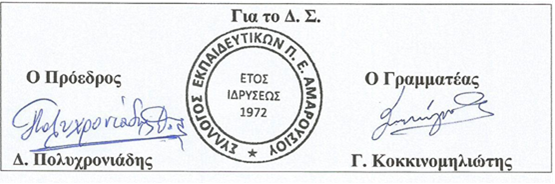 